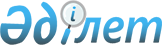 Об утверждении Плана по управлению пастбищами и их использованию в Тюлькубасском районе на 2022-2023 годыРешение Тюлькубасского районного маслихата Туркестанской области от 28 ноября 2022 года № 25/3-07
      В соответствии с подпунктом 15) пункта 1 стаьи 6 Закона Республики Казахстан "О местном управлении и самоуправлении" и подпунктом 1) статьи 8 Закона Республики Казахстан "О пастбищах", Тюлькубасский районный маслихат РЕШИЛ:
      1. Утвердить План по управлению пастбищами и их использованию в Тюлькубасском районе на 2022-2023 годы.
      2. Настоящее решение вводится в действие по истечении десяти календарных дней после дня его первого официального опубликования. План по управлению пастбищами и их использованию в Тюлькубасском районе на 2022-2023 годы
      Настоящий План по управлению пастбищами и их использованию по Тюлькубасскому району на 2022-2023 годы (далее – План) разработан в соответствии с Законами Республики Казахстан от 20 февраля 2017 года "О пастбищах" от 23 января 2001 года "О местном государственном управлении и самоуправлении в Республике Казахстан", приказом Заместителя Премьер-Министра Республики Казахстан – Министра сельского хозяйства Республики Казахстан от 24 апреля 2017 года № 1736 "Об утверждении Правил рационального использования пастбищ" (зарегистрирован в Министерстве юстиции Республики Казахстан 28 апреля 2017 года № 15090), приказом Министра сельского хозяйства Республики Казахстан от 14 апреля 2015 года № 3-3/332 "Об утверждении предельно допустимой нормы нагрузки на общую площадь пастбищ" (зарегистрирован в Министерстве юстиции Республики Казахстан 15 мая 2015 года № 11064).
       План принимается в целях рационального использования пастбищ, устойчивого обеспечения потребности в кормах и предотвращении процесса деградации пастбищ.
      План содержит:
      1) схему (карту) расположения пастбищ на территории административно-территориальной единицы в разрезе категорий земель, собственников земельных участков и землепользователей на основании правоустанавливающих документов;
      2) приемлемые схемы пастбищеоборотов;
      3) карту с обозначением внешних и внутренних границ и площадей пастбищ, в том числе сезонных объектов пастбищной инфраструктуры;
      4) схему доступа пастбищепользователей к водоисточникам (озерам, рекам, прудам, копаням, оросительным или обводнительным каналам, трубчатым или шахтным колодцам), составленную согласно норме потребления воды;
      5) схему перераспределения пастбищ для размещения поголовья сельскохозяйственных животных физических и (или) юридических лиц, у которых отсутствуют пастбища и перемещения его на предоставляемые пастбища;
      6) схему размещения поголовья сельскохозяйственных животных на отгонных пастбищах физических и (или) юридических лиц, не обеспеченных пастбищами, расположенными в сельском округе;
      7) календарный график по использованию пастбищ, устанавливающий сезонные маршруты выпаса и передвижения сельскохозяйственных животных;
      8) иные требования, необходимые для рационального использования пастбищ на соответствующие административно-территориальные единицы.
      План принят с учетом сведений о состоянии геоботанического обследования пастбищ, сведений о ветеринарно-санитарных объектов, данных о численности поголовья сельскохозяйственных животных с указанием их владельцев-пастбищепользователей, физических и (или) юридических лиц, данных о количестве гуртов, отар, табунов, сформированных по видам и половозрастные группам сельскохозяйственных животных, сведений о формировании поголовья сельскохозяйственных животных для выпаса на отгонных пастбищах, особенностей выпаса сельскохозяйственных животных на культурных и арендных пастбищах, сведений о сервитутах для прогона скота, иных данных, предоставленных государственными органами, физическими и (или) юридическими лицами.
      Общая площадь Тюлькубасского района составляет 227504 гектаров. Совокупность всех сельскохозяйственных угодий 148391 га, в том числе пашни 63020 га, в том числе 13456 га орошаемой пашни, 4091 га многолетних насаждений, 3211 га сенокосных угодий, пастбищные 57948 га.
      По категориям земли:
      земли используемые в сельскохозяйственных целях 148391 га;
      земли населенных пунктов 23137 га;
      земли используемые не в целях промышленности, транспорта, связи, обороны, сельского хозяйства 5575 га;
      земли особо охраняемых природных территорий 49958 га;
      земли лесного фонда 27125 га;
      земли водного фонда 143 га;
      6333 га земли Тюлькубасского района в эксплуатации Сайрамского района.
      По административно-территориальному делению в Тюлькубасском районе имеются 15 сельских округов,62 сельских населенных пункта.
      Содержание:
      1. Природа
      2. Климат
      3. Гидрография
      4. Сельское хозяйство
      Природа:
      Природный заповедник Аксу-Жабаглы расположен на северо-западных склонах Таласского Алатау и Угамских гор. Заповедник является особо охраняемой территорией. Его общая площадь составляет 85754 гектар, граничащими с двумя государствами Кыргызстаном и Узбекистаном. Заповедник расположен в Тюлькубасском, Толебийском, Байдибекском районах Туркестанской области .
      Климат:
      Район расположен в предгорьях, 160-180 дней являются теплыми днями, годовая влажность воздуха составляет 330-390 миллиметр. В зимний период толщина снега достигает до 50-60 сантиметров. Продолжительность 120-126 дней. Земная кора влажная, светло – серые почвы. Сельское хозяйство района занимается многоотраслевым земледелием и животноводством. По середине района пересекает река Арысь, которая начинается с предгорья.
      Гидрография:
      Реки: В районе имеется 7 больших и малых рек. Реки начинаются с горных районов.
      Реки: река Арыс-47 километров, рекаДжабаглы–20 километров, река Кулан-15 километров, река Кокбулак-30 километров, река Кайыршакты-20 километров, река Караунгир-20 километров, река Машат-30 километров. Общая протяженность составляет 182 километров.
      Водоемы и пруды:
      водохранилище "Балақұлан", емкостью 50 000 м3;
      водоем "Долана булак" емкостью 60000 м3;
      водохранилище "Кулан", емкостью 1700 000 м3;
      водохранилище "Сарытөр", емкостью 1 000000 м3;
      водоем "Каракшы", емкостью 200 000 м3;
      водоем "Шенкебастау", емкостью 24 000 м3;
      водоем "Сарыбулак", емкостью 12000 м3.
      Сельское хозяйство:
      На территории района 148 391 гектар земель пригодных для ведения сельского хозяйства, в том числе 63 020 гектар пашни, 13 456 гектар орошаемой пашни, многолетних растений 4091 гектар, сенокосные угодья 3211 гектар, пастбищные 57 948 гектар.
      По Тюлькубасскому району крупный рогатый скот- 53 271 , овец и коз- 92 584, лошадей- 32 017.
      Сведения о количестве поголовья скота, имеющих площадь природных пастбищ и требуемых площади природных пастбищ в разрезе сельских и поселковых округов Тюлькубасского района:
       Уровень обеспеченности скота на пастбищах:
      Ветеринарно-санитарные помещения, обслуживающие домашних животных: ветеринарные станции-15, крупно мелко рогатого скота-21, пункт искусственного осеменения-15, биотермические котловины-14.
      Информация о ветеринарно-санитарных учреждениях:
      Средняя урожайность пастбищ на сухую массу 5,3 центнер/гектар, кормовая единица3,1 центнер/гектар.
      Оценка массивной урожайности природно-кормовых угодий и кормовых единиц (центнер/гектар):
      Поток корма оценивается по следующим показателям:
      Заключение
      Общая площадь пастбищ в Тюлькубасском районе составляет 57948 га, по Приказу Министерства сельского хозяйства Республики Казахстан от 14 апреля 2015 года № 3-3 / 332 "Об утверждении максимально допустимой нормы нагрузки на общую площадь пастбищ" по району не хватает пастбищ на 52 948 га.
      Всего по району насчитывается 177 872 голов сельхоз животных (лошади 32 017, крупный рогатый скот 53 271, мелкий рогатый скот 92 584) общей площадью 699,322 га, из них 35 566 (лошади 6402, крупный рогатый скот 10 651, мелкий рогатый скот 18 513) содержится и откармливается на одном месте.
      Исходя из вышеизложенного, в Тюлькубасском районе не хватает пастбищных угодий на площади 57 948 га на общую сумму 177 872 голов.
      Чтобы устранить дефицит пастбищ на 57 948 гектарах Тюлькубасского района, необходимо снизить нагрузку на пастбища и перевести скот из пастбищной системы в систему домашнего скота .
      Предложение
       В соответствии с Приказом Министерства сельского хозяйства Республики Казахстан от 14 апреля 2015 года № 3-3 / 332 "Об утверждении максимально допустимой нормы нагрузки на общую площадь пастбищ" по району рекомендуется пересмотреть (пересчитать) максимальное количество пастбищ на 1 голов условных единиц.
      Приложение содержит данные,схемы и карты сельской местности:
      Приложение 1 - Майлыкентский сельский округ
      Приложение 2 - Машатский сельский округ
      Приложение 3 - Кемербастау сельский округ
      Приложение 4 - Мичуринский сельский округ
      Приложение 5- поселок Тюлькубас
      Приложение 6 - Жабаглинский сельский округ
      Приложение 7 - Балыктинский сельский округ
      Приложение 8 - Шакпакский сельский округ
      Приложение 9 - Рыскуловский сельский округ
      Приложение 10 - Арысский сельский округ
      Приложение 11 - Жаскешуский сельский округ
      Приложение 12 - Акбийский сельский округ
      Приложение 13 - Кельтемашатский сельский округ
      Приложение 14 - Тастумсыкский сельский округ
      Приложение 15 - поселок Састобе  Майлыкентский сельский округ
      Центр - село Т.Рыскулова. 
      Населенные пункты-Т.Рыскулов, Бакибек и Карагашты.
      Количество населения-24 642 человека.
      Общая площадь округа-7129,38 гектар.
      В том числе:
      Сельскохозяйственные земли-6489 гектар;
      Орошаемые земли-955,5 гектар;
      Пастбищные земли-2535 гектар.
      Данные о количестве поголовья скота сельскохозяйственных животных по месту жительства:
      Информация о ветеринарно-санитарных учреждениях:
      График использования календаря пастбищ для распределения сельскохозяйственных животных и сезонных маршрутов распространения. Продолжительность пастбищного периода следующая:
      График потребности в пастбищах для сельскохозяйственных животных:
      Схема (карта ) расположения пастбищ на территории административно – территориальной единицы в разрезе категорий земель, собственников земельных участков землепользователей на оснований правоустаналивающих документов по Майлыкентскому сельскому округу Тюлькубасского района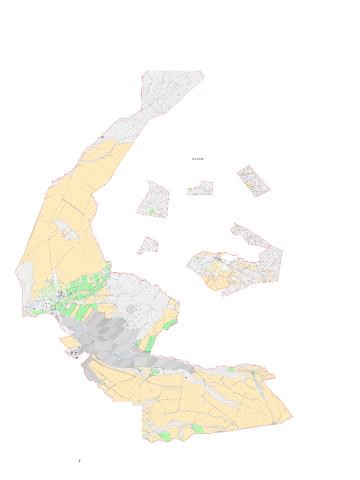 
      Категория земель:Общая площадь округа: 7129,38 га.Сельскохозяйственные земли: 6489 га.Общие пахотные земли: 3606 га.В том числе орашаемые земли: 955,5 га.Многолетние насаждения: 348 га.Сенокосные земли: 5,78 га.Пастбищные земли: 2535 га Машатский сельский округ
      Центр-село Машат
      Населенные пункты-Машат, Мынбай, Енбек, Кызылбастау, Енбекши
      Количество населения-5277 человек
      Общая площадь округа-14 071,4 гектар
      В том числе:
      Сельскохозяйственные земли-11 195,72 гектар;
      Орошаемые земли-1314 гектар;
      Пастбищные земли-3316 гектар;
      Данные о количестве поголовья скота сельскохозяйственных животных по населенным пунктам:
      Данные о ветеринарно-санитарных учреждениях:
      График календаря использования пастбищ для распределения сельскохозяйственных животных и сезонных маршрутов распространения. Продолжительность пастбищного периода следующая:
      График потребности в пастбище скота сельскохозяйственных животных:
      Схема (карта ) расположения пастбищ на территории административно – территориальной единицы в разрезе категорий земель, собственников земельных участков и землепользователей на оснований правоустаналивающих документов по Машатскому сельскому округі Тюлькубасского района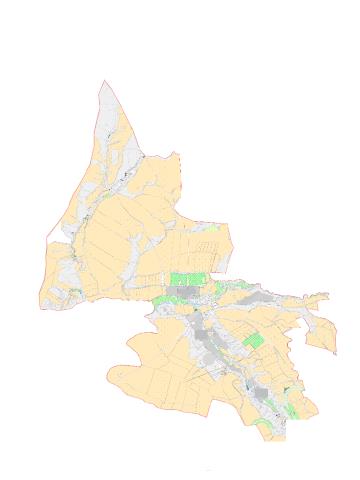 

      Категория земель:Общая площадь округа: 14071,36 га Сельскохозяйственные земли: 11195,72 га. Общие пахотные земли: 6456 га.В том числе орашаемые земли: 1314 га. Многолетние насаждения: 64,37 га.Сенокосные земли: 45,35 га. Пастбищные земли: 3316 га.

 Кемербастауский сельский округ
      Центр - село Кемербастау.
      Населенные пункты-Кемербастау, Кумисбастау, Елтай, М.Жаримбетов, Алгабас, Майлыкент, 117 разъезд.
      Количество населения-4696 человек.
      Общая площадь округа-11279,11 гектар.
      В том числе:
      Сельскохозяйственные земли-3040 гектар;
      Орошаемые земли-1473 гектар;
      Пастбищные земли-4779 гектар;
      Данные о количестве поголовья скота сельскохозяйственных животных по населенным пунктам:
      Данные о ветеринарно-санитарных учреждениях:
      График календаря использования пастбищ для распределения сельскохозяйственных животных и сезонных маршрутов распространения. Продолжительность пастбищного периода следующая:
      График потребности в пастбище скота сельскохозяйственных животных:
      Схема (карта ) расположения пастбищ на территории административно – территориальной единицы в разрезе категорий земель, собственников земельных участков и землепользователей на оснований правоустаналивающих документов по Кемербастаускому сельскому округі Тюлькубасского района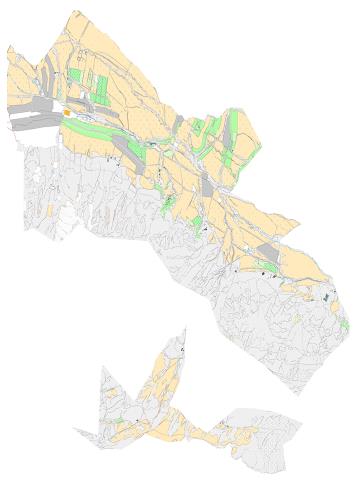 
      Категория земель:Общая площадь округа: 11457 га. Сельскохозяйственные земли: 3040 га.Общие пахотные земли 3218 га. В том числе орашаемые земли: 1473 га.Многолетние насаждения: 179 га.Сенокосные земли : 125 га.Пастбищные земли : 5022 га. Мичуринский сельский округ
      Центр-село Майтобе
      Населенные пункты-Майтобе, Коксагыз, Таусагыз, Кожамберди
      Количество населения- 8051 человек
      Общая площадь округа-4600 гектар
      В том числе:
      Сельскохозяйственные земли-4134 гектар;
      Орошаемые земли-1660 гектар;
      Пастбищные земли-1054 гектар.
      Данные о количестве поголовья скота сельскохозяйственных животных по населенным пунктам:
      Данные о ветеринарно-санитарных учреждениях:
      График календаря использования пастбищ для распределения сельскохозяйственных животных и сезонных маршрутов распространения. Продолжительность пастбищного периода следующая:
      График потребности в пастбище скота сельскохозяйственных животных:
      Схема (карта ) расположения пастбищ на территории административно – территориальной единицы в разрезе категорий земель, собственников земельных участков и землепользователей на оснований правоустаналивающих документов по Мичуринскому сельскому округу Тюлькубасского района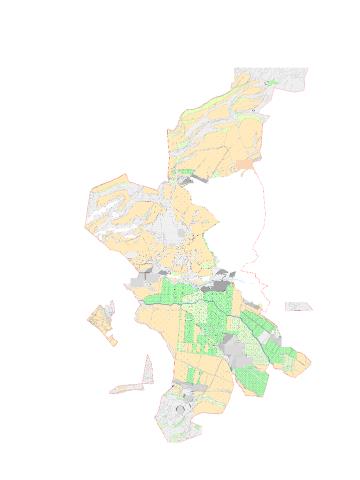 
      Категория земель:Общая площадь округа: 4600 га.Сельскохозяйственные земли: 4134 га.Общие пахотные земли: 1660 га.В том числе орашаемые земли: 1660 га.Многолетние насаждения: 1421 га. Пастбищные земли: 1053 га. Тюлькубасский поселковый округ
      Центр-поселок Тюлькубас.
      Населенные пункты-Тюлькубас, Коктерек, Ирсу и Акбура.
      Количество населения- 9800 человек.
      Общая площадь округа – 1756,12 гектар.
      В том числе:
      Сельскохозяйственные земли- 3580,24 гектар;
      Орошаемые земли- 920,35 гектар;
      Пастбищные земли- 1164,94 гектар.
      Данные о количестве поголовья скота сельскохозяйственных животных по населенным пунктам:
      Данные о ветеринарно-санитарных учреждениях:
      График календаря использования пастбищ для распределения сельскохозяйственных животных и сезонных маршрутов распространения. Продолжительность пастбищного периода следующая:
      График потребности в пастбище скота сельскохозяйственных животных:
      Схема (карта ) расположения пастбищ на территории административно – территориальной единицы в разрезе категорий земель, собственников земельных участков и землепользователей на оснований правоустаналивающих документов по Тюлькубасскому поселковому округу Тюлькубасского района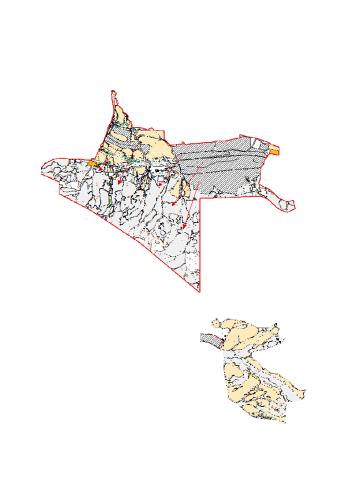 
      Категория земель:Общая площадь округа: 1756,12 га.Сельскохозяйственные земли: 305 га.Общие пахотные земли: 305 га.В том числе орашаемые земли: 141 га.Пастбищные земли : 300 га. Жабаглинский сельский округ
      Центр-село Жабаглы.
      Населенные пункты-Жабаглы, Абайыл, РЗД – 115.
      Количество населения-3100 человек.
      Общая площадь округа-5070 гектар.
      В том числе:
      Сельскохозяйственные земли-4780,7 гектар;
      Орошаемые земли-617 гектар;
      Пастбищные земли-2172 гектар.
      Данные о количестве поголовья скота сельскохозяйственных животных по населенным пунктам:
      Данные о ветеринарно-санитарных учреждениях:
      График календаря использования пастбищ для распределения сельскохозяйственных животных и сезонных маршрутов распространения. Продолжительность пастбищного периода следующая:
      График потребности в пастбище скота сельскохозяйственных животных:
      Схема (карта) расположения пастбищ на территории административно – территориальной единицы в разрезе категорий земель, собственников земельных участков и землепользователей на оснований правоустаналивающих документов по Жабаглинскому сельскому округі Тюлькубасского района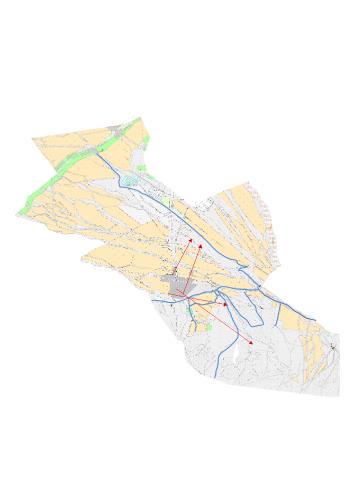 
      Категория земель:Общая площадь округа: 5070 га Сельскохозяйственные земли: 4780,7 га.В том числе орашаемые земли: 1875 га.Многолетние насаждения: 617 га.Сенокосные земли : 116,7 га.Пастбищные земли : 2235 га. Балыктинский сельский округ
      Центр-село Балыкты.
      Населенные пункты-Балыкты, Шарафкент, Кокбулак, Урбулак, Абай.
      Количество населения– 10417 человек.
      Общая площадь округа–15445 гектар.
      В том числе:
      Сельскохозяйственные земли–15445 гектар;
      Орошаемые земли-619 гектар;
      Пастбищные земли-6761 гектар.
      Данные о количестве поголовья скота сельскохозяйственных животных по населенным пунктам:
      Данные о ветеринарно-санитарных учреждениях:
      График календаря использования пастбищ для распределения сельскохозяйственных животных и сезонных маршрутов распространения. Продолжительность пастбищного периода следующая:
      График потребности в пастбище скота сельскохозяйственных животных:
      Схема (карта ) расположения пастбищ на территории административно – территориальной единицы в разрезе категорий земель, собственников земельных участков и землепользователей на оснований правоустаналивающих документов по Балыктинского сельскому округі Тюлькубасского района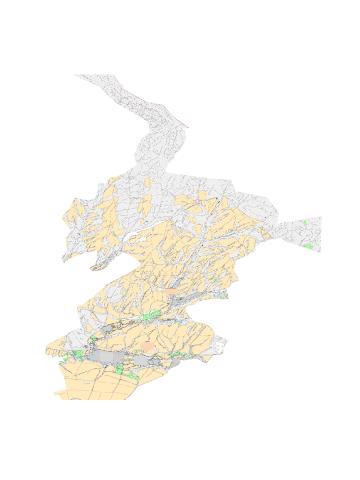 
      Категория земель:Общая площадь округа: 947,77 га.Сельскохозяйственные земли: 15 445 га.Общие пахотные земли: 10 261 га.В том числе орашаемые земли: 10 261 га.Многолетние насаждения: 619 га.Сенокосные земли: 705 га.Пастбищные земли: 6761 га Шакпакский сельский округ
      Центр-село Шакпак баба.
      Населенные пункты-Шакпак баба, 114-разъезд.
      Количество населения- 4030 человек.
      Общая площадь округа – 12626,5 гектар.
      В том числе:
      Сельскохозяйственные земли– 12 626,6 гектар;
      Орошаемые земли-656,6 гектар;
      Пастбищные земли-5432 гектар.
      Данные о количестве поголовья скота сельскохозяйственных животных по населенным пунктам:
      Данные о ветеринарно-санитарных учреждениях:
      График календаря использования пастбищ для распределения сельскохозяйственных животных и сезонных маршрутов распространения. Продолжительность пастбищного периода следующая:
      График потребности в пастбище скота сельскохозяйственных животных:
      Схема (карта ) расположения пастбищ на территории административно – территориальной единицы в разрезе категорий земель, собственников земельных участков и землепользователей на оснований правоустаналивающих документов по Шакпакскому сельскому округі Тюлькубасского района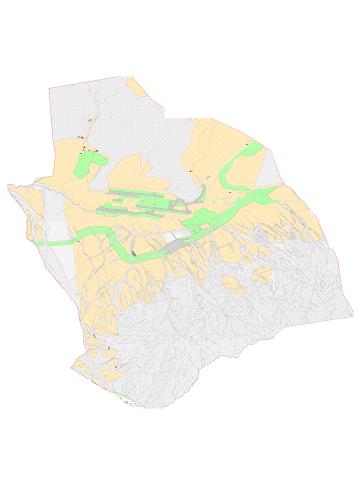 
      Категория земель:Общая площадь округа: 12 626,6 га.Сельскохозяйственные земли: 12 409 га.Общие пахотные земли: 4659 га. В том числе орашаемые земли: 656,6 га.Многолетние насаждения: 627,2 га.Сенокосные земли : 171,2 га.Пастбищные земли : 5432 га. Рыскуловский сельский округ
      Центр-село Азаттык.
      Населенные пункты-Азаттык, Шукурбулак, Тастыбулак. Жанаталап.
      Количество населения-7227 человек.
      Общая площадь округа–11231 гектар.
      В том числе:
      Сельскохозяйственные земли-9163 гектар;
      Орошаемые земли–345гектар;
      Пастбищные земли– 4868 гектар.
      Данные о количестве поголовья скота сельскохозяйственных животных по населенным пунктам.
      Данные о ветеринарно-санитарных учреждениях:
      График календаря использования пастбищ для распределения сельскохозяйственных животных и сезонных маршрутов распространения. Продолжительность пастбищного периода следующая:
      График потребности в пастбище скота сельскохозяйственных животных:
      Схема (карта ) расположения пастбищ на территории административно – территориальной единицы в разрезе категорий земель, собственников земельных участков и землепользователей на оснований правоустаналивающих документов по Рыскуловскому сельскому округі Тюлькубасского района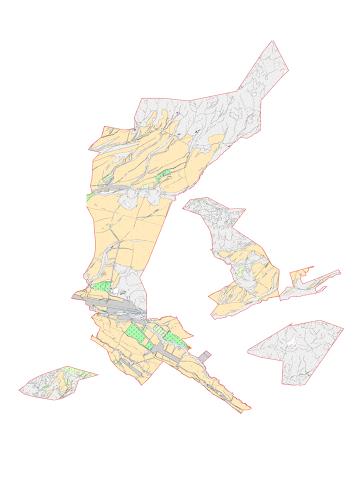 
      Категория земель:Общая площадь округа: 11231 га.Сельскохозяйственные земли: 9163 га.Общие пахотные земли: 4057 га.В том числе орашаемые земли: 345 га.Многолетние насаждения: 214 га.Сенокосные земли : 23 га.Пастбищные земли : 4868 га. Арысский сельский округ
      Центр-село Керейт.
      Населенные пункты-Керейт, Макталы, Кайиршакты.
      Количество населения-3350 человек.
      Общая площадь округа-13399 гектар.
      В том числе:
      Сельскохозяйственные земли–12399 гектар;
      Орошаемые земли-400 гектар;
      Пастбищные земли-6317 гектар.
      Данные о количестве поголовья скота сельскохозяйственных животных по населенным пунктам:
      Данные о ветеринарно-санитарных учреждениях:
      График календаря использования пастбищ для распределения сельскохозяйственных животных и сезонных маршрутов распространения. Продолжительность пастбищного периода следующая:
      График потребности в пастбище скота сельскохозяйственных животных:
      Схема (карта ) расположения пастбищ на территории административно – территориальной единицы в разрезе категорий земель, собственников земельных участков и землепользователей на оснований правоустаналивающих документов по Арысьскому сельскому округі Тюлькубасского района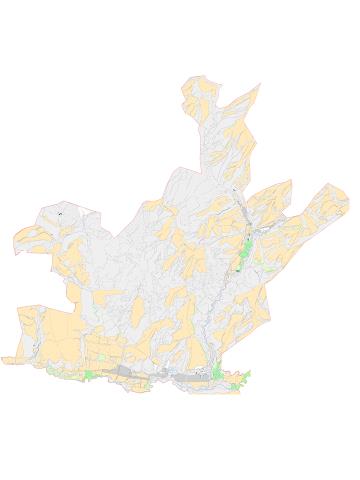 
      Категория земель:Общая площадь округа: 13399 га.Сельскохозяйственные земли: 12399 га.Общие пахотные земли: 4785 га.В том числе орашаемые земли: 400 га.Многолетние насаждения: 21 га.Сенокосные земли : 922 га.Пастбищные земли : 6317 га. Жаскешуский сельский округ
      Центр-село Жаскешу.
      Населенные пункты-Жаскешу, Рыскул, Жанузак, Пистели.
      Количество населения-6421 человек.
      Общая площадь округа–12810 гектар.
      В том числе:
      Сельскохозяйственные земли- 9296 гектар;
      Орошаемые земли-776 гектар;
      Пастбищные земли - 3438 гектар.
      Данные о количестве поголовья скота сельскохозяйственных животных по населенным пунктам:
      Данные о ветеринарно-санитарных учреждениях:
      График календаря использования пастбищ для распределения сельскохозяйственных животных и сезонных маршрутов распространения. Продолжительность пастбищного периода следующая:
      График потребности в пастбище скота сельскохозяйственных животных:
      Схема (карта ) расположения пастбищ на территории административно – территориальной единицы в разрезе категорий земель, собственников земельных участков и землепользователей на оснований правоустаналивающих документов по Жаскешускому сельскому округі Тюлькубасского района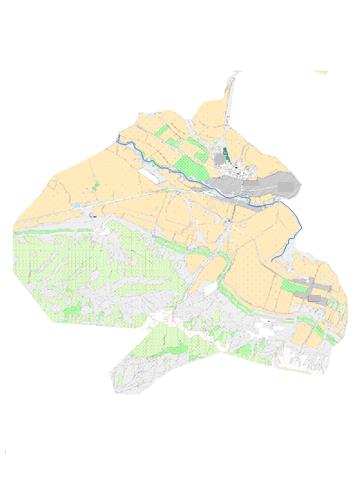 
      Категория земель:Общая площадь округа: 12 810 га.Сельскохозяйственные земли: 9296 га.Общие пахотные земли: 5312 га.В том числе орашаемые земли: 776 га.Многолетние насаждения: 42 га.Сенокосные земли: 546 га.Пастбищные земли: 3438 га. Акбиикский сельский округ
      Центр-село Кулан.
      Населенные пункты-Кулан, Акбиик, Сартор.
      Количество населения-3735 человек.
      Общая площадь округа–12973 гектар.
      В том числе:
      Сельскохозяйственные земли- 1508,4 гектар;
      Орошаемые земли-821 гектар;
      Пастбищные земли-6095 гектар.
      Данные о количестве поголовья скота сельскохозяйственных животных по населенным пунктам:
      Данные о ветеринарно-санитарных учреждениях:
      График календаря использования пастбищ для распределения сельскохозяйственных животных и сезонных маршрутов распространения. Продолжительность пастбищного периода следующая:
      График потребности в пастбище скота сельскохозяйственных животных:
      Схема (карта ) расположения пастбищ на территории административно – территориальной единицы в разрезе категорий земель, собственников земельных участков и землепользователей на оснований правоустаналивающих документов по Акбиикскому сельскому округі Тюлькубасского района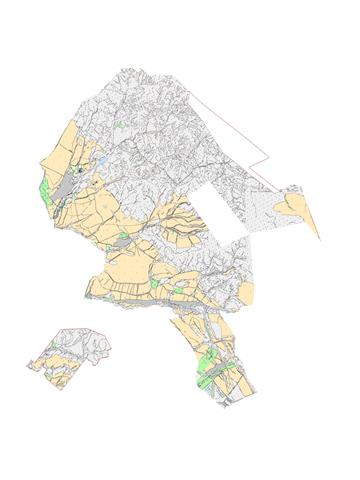 
      Категория земель:Общая площадь округа: 12 973 га.Сельскохозяйственные земли: 11 264,6 га.Общие пахотные земли: 3885 га.В том числе орашаемые земли: 875 га.Многолетние насаждения: 357,4 га.Сенокосные земли: 52,2 га.Пастбищные земли: 6095 га. Келтемашатский сельский округ
      Центр-село Кершетас.
      Населенные пункты-Кершетас, Келтемашат, Жиынбай, Когалы, Торткул, Даубаба 1, Даубаба 2, Аксай.
      Количество населения- 4695 человек.
      Общая площадь округа – 14112 гекта.
      В том числе:
      Орошаемые земли-822 гектар;
      Пастбищные земли-6881 гектар.
      Данные о количестве поголовья скота сельскохозяйственных животных по населенным пунктам:
      Данные о ветеринарно-санитарных учреждениях:
      График календаря использования пастбищ для распределения сельскохозяйственных животных и сезонных маршрутов распространения. Продолжительность пастбищного периода следующая:
      График потребности в пастбище скота сельскохозяйственных животных:
      Схема (карта ) расположения пастбищ на территории административно – территориальной единицы в разрезе категорий земель, собственников земельных участков и землепользователей на оснований правоустаналивающих документов по Келтемашатскому сельскому округу Тюлькубасского района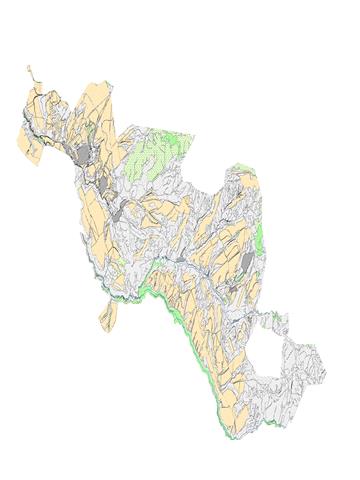 
      Категория земель:Общая площадь округа: 14112 га.Сельскохозяйственные земли: 640 га.Общие пахотные земли: 14264га.В том числе орашаемые земли: 5116 га.Многолетние насаждения: 822 га.Сенокосные земли: 1293 га.Пастбищные земли: 6881га. Тастумсыкский сельский округ
      Центр-село Тастумсык.
      Населенные пункты-Тастумсык, Амангелди, Жыланды, Карабастау, Кабанбай
      Количество населения – 4610 человек.
      Общая площадь округа- 7475 гектар.
      В том числе:
      Сельскохозяйственные земли - 6988 гектар;
      Орошаемые земли – 61,6 гектар;
      Пастбищные земли – 2971 гектар.
      Данные о количестве поголовья скота сельскохозяйственных животных по населенным пунктам:
      Данные о ветеринарно-санитарных учреждениях:
      График календаря использования пастбищ для распределения сельскохозяйственных животных и сезонных маршрутов распространения. Продолжительность пастбищного периода следующая:
      График потребности в пастбище скота сельскохозяйственных животных:
      Схема (карта ) расположения пастбищ на территории административно – территориальной единицы в разрезе категорий земель, собственников земельных участков и землепользователей на оснований правоустаналивающих документов по Тастумсыкскому сельскому округі Тюлькубасского района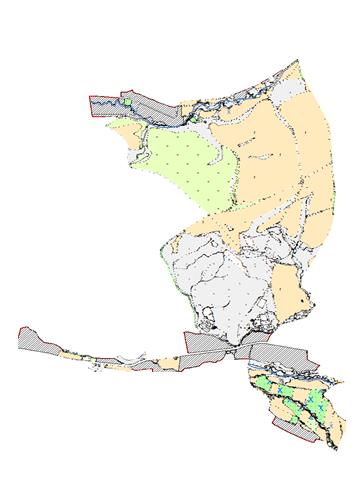 
      Категория земель:Общая площадь округа: 7475 га.Сельскохозяйственные земли: 6988 га.Общие пахотные земли: 4017 га.В том числе орашаемые земли: 61,6 га.Пастбищные земли: 2971 га. Састюбинский поселковый округ
      Центр-поселок Састюбе.
      Населенные пункты- Састюбе, Ынтымак, Кызыл Ту.
      Количество населения-9560 человек.
      Общая площадь округа-4473,1 гектар.
      В том числе:
      Сельскохозяйственные земли-3580,24 гектар;
      Орошаемые земли-920,35 гектар;
      Пастбищные земли-1886 гектар.
      Данные о количестве поголовья скота сельскохозяйственных животных по населенным пунктам:
      Данные о ветеринарно-санитарных учреждениях:
      График календаря использования пастбищ для распределения сельскохозяйственных животных и сезонных маршрутов распространения. Продолжительность пастбищного периода следующая:
      График потребности в пастбище скота сельскохозяйственных животных:
      Схема (карта) расположения пастбищ на территории административно – территориальной единицы в разрезе категорий земель, собственников земельных участков и землепользователей на оснований правоустаналивающих документов по Састюбинсскому сельскому округі Тюлькубасского района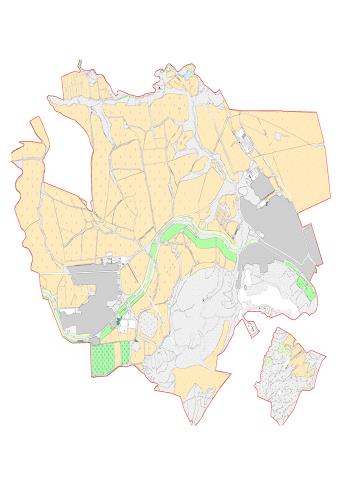 
      Категория земель:Общая площадь округа: 4473,1 га.Сельскохозяйственные земли: 3580,24 га.Общие пахотные земли: 2355,61 га.В том числе орашаемые земли: 920,35 га.Сенокосные земли: 26,69 га.Пастбищные земли: 1886 га.
					© 2012. РГП на ПХВ «Институт законодательства и правовой информации Республики Казахстан» Министерства юстиции Республики Казахстан
				
      Секретарь Тюлькубасского районного маслихата

С.Сейсенбаев
Утвержден решением
Тюлькубасского районного маслихата
от 28 ноября 2022 года № 25/3-07
№
Сельский округ
Сельский округ
Сельский округ
Сельский округ
Сельский округ
Лошадь
Лошадь
В том числе
Требующих природных пастбищ
№
Сельский округ
Сельский округ
Сельский округ
Сельский округ
Сельский округ
Лошадь
Лошадь
Содержащиеся в неволе
Требующих природных пастбищ
1
2
2
2
2
2
4
4
5
6
1
Майлыкент
Майлыкент
Майлыкент
Майлыкент
Майлыкент
2266
2266
453
1873
2
Машат
Машат
Машат
Машат
Машат
2433
2433
486
1947
3
Кемербастау
Кемербастау
Кемербастау
Кемербастау
Кемербастау
2886
2886
577
2310
4
Мичурин
Мичурин
Мичурин
Мичурин
Мичурин
627
627
125
502
5
Тюлькубас
Тюлькубас
Тюлькубас
Тюлькубас
Тюлькубас
866
866
173
693
6
 Жабаглы
 Жабаглы
 Жабаглы
 Жабаглы
 Жабаглы
1920
1920
384
1536
7
 Балыкты
 Балыкты
 Балыкты
 Балыкты
 Балыкты
4979
4979
996
3983
8
 Шакпак
 Шакпак
 Шакпак
 Шакпак
 Шакпак
832
832
166
666
9
 Рыскулов
 Рыскулов
 Рыскулов
 Рыскулов
 Рыскулов
4461
4461
892
3569
10
 Арыс
 Арыс
 Арыс
 Арыс
 Арыс
1774
1774
355
1419
11
 Жаскешу
 Жаскешу
 Жаскешу
 Жаскешу
 Жаскешу
1629
1629
326
1303
12
 Акбиик
 Акбиик
 Акбиик
 Акбиик
 Акбиик
1801
1801
360
1441
13
 Келтемашат
 Келтемашат
 Келтемашат
 Келтемашат
 Келтемашат
1965
1965
393
1572
14
 Тастумсык
 Тастумсык
 Тастумсык
 Тастумсык
 Тастумсык
1044
1044
209
895
15
 Састюбе
 Састюбе
 Састюбе
 Састюбе
 Састюбе
2534
2534
507
2027
Всего 
Всего 
Всего 
Всего 
Всего 
32 017
32 017
6402
25 615*9.0=230535
Крупный рогатый скот
Крупный рогатый скот
В том числе
Требует природных пастбищ,
Мелкий рогатый скот
В том числе
В том числе
Требует природных пастбищ
Требует природных пастбищ
Требует природных пастбищ
Крупный рогатый скот
Крупный рогатый скот
Содержащиеся в неволе
Требует природных пастбищ,
Мелкий рогатый скот
Содержащиеся в неволе
Содержащиеся в неволе
Требует природных пастбищ
Требует природных пастбищ
Требует природных пастбищ
7
7
8
9
10
11
11
12
12
12
4252
4252
850
3402
6580
1316
1316
5264
5264
5264
3384
3384
677
2707
6880
1376
1376
5504
5504
5504
3496
3496
699
2797
7860
1572
1572
6288
6288
6288
5622
5622
1124
4498
5622
1124
1124
4498
4498
4498
2351
2351
470
1881
3752
750
750
3002
3002
3002
1275
1275
255
1020
4457
891
891
3566
3566
3566
6243
6243
1249
4994
8475
1695
1695
6780
6780
6780
2507
2507
501
2006
5972
1194
1194
4778
4778
4778
6025
6025
1205
4820
6039
1208
1208
4831
4831
4831
1627
1627
325
1302
4541
908
908
3633
3633
3633
3676
3676
735
2941
7001
1400
1400
5601
5601
5601
3428
3428
686
2742
9369
1874
1874
7495
7495
7495
3446
3446
689
2757
6045
1209
1209
4836
4836
4836
3312
3312
662
2650
2711
542
542
2169
2169
2169
2620
2620
524
2096
7270
1454
1454
5816
5816
5816
53 271
53 271
10 651
92 584
18 519
18 519
№
Число сельских округов
Число сельских округов
Число сельских округов
Число сельских округов
Общая площадь пастбищных угодий в сельских округах гектар
Общая площадь пастбищных угодий в сельских округах гектар
Поголовья и площадь требуемых пастбищных угодии, гектар
Поголовья и площадь требуемых пастбищных угодии, гектар
Поголовья и площадь требуемых пастбищных угодии, гектар
Поголовья и площадь требуемых пастбищных угодии, гектар
Поголовья и площадь требуемых пастбищных угодии, гектар
Поголовья и площадь требуемых пастбищных угодии, гектар
№
Число сельских округов
Число сельских округов
Число сельских округов
Число сельских округов
Общая площадь пастбищных угодий в сельских округах гектар
Общая площадь пастбищных угодий в сельских округах гектар
Лошадь
Лошадь
Норма, гектар
Норма, гектар
Требуемые пастбищные угодья, гектар
Крупный рогатый скот
1
2
2
2
2
3
3
4
4
5
5
6
7
1
 Майлыкент
 Майлыкент
 Майлыкент
 Майлыкент
2535
2535
2266
2266
9,0
9,0
20 394
4252
2
 Машат
 Машат
 Машат
 Машат
1499
1499
2433
2433
9,0
9,0
21 897
3384
3
 Кемербастау
 Кемербастау
 Кемербастау
 Кемербастау
4779
4779
2886
2886
9,0
9,0
25 974
3496
4
 Мичурин
 Мичурин
 Мичурин
 Мичурин
1053
1053
627
627
9,0
9,0
5643
5622
5
 Тюлькубас
 Тюлькубас
 Тюлькубас
 Тюлькубас
400
400
866
866
9,0
9,0
7794
2351
6
 Жабаглы
 Жабаглы
 Жабаглы
 Жабаглы
2172
2172
1920
1920
9,0
9,0
17 280
1275
7
 Балыкты
 Балыкты
 Балыкты
 Балыкты
6964
6964
4979
4979
9,0
9,0
44 811
6243
8
 Шакпак
 Шакпак
 Шакпак
 Шакпак
5432
5432
832
832
9,0
9,0
7488
2507
9
 Рыскулов
 Рыскулов
 Рыскулов
 Рыскулов
4577
4577
4461
4461
9,0
9,0
40 149
6025
10
 Арыс
 Арыс
 Арыс
 Арыс
6317
6317
1774
1774
9,0
9,0
15 966
1627
11
 Жаскешу
 Жаскешу
 Жаскешу
 Жаскешу
4357
4357
1629
1629
9,0
9,0
14 661
3676
12
 Акбиик
 Акбиик
 Акбиик
 Акбиик
6094
6094
1801
1801
9,0
9,0
16 209
3428
13
 Келтемашат
 Келтемашат
 Келтемашат
 Келтемашат
6881
6881
1965
1965
9,0
9,0
17 685
3446
14
 Тастумсык
 Тастумсык
 Тастумсык
 Тастумсык
3002
3002
1044
1044
9,0
9,0
9396
3312
15
 Састюбе
 Састюбе
 Састюбе
 Састюбе
1886
1886
2534
2534
9,0
9,0
22 896
2620
 Всего 
 Всего 
 Всего 
 Всего 
57 948
57 948
32 017
32 017
9,0
9,0
288 153
53 271
Норма, гектар
Норма, гектар
Требуемые пастбищные угодья,гектар
Мелкий рогатый скот
Норма, гектар
Норма, гектар
Требуемые пастбищные угодья, гектар
Требуемые пастбищные угодья, гектар
Общая площадь требуемых пастбищных угодии, гектар
Общая площадь требуемых пастбищных угодии, гектар
Общая разница в районе пастбищ и необходимых пастбищ, (+,-)
Общая разница в районе пастбищ и необходимых пастбищ, (+,-)
Общая разница в районе пастбищ и необходимых пастбищ, (+,-)
8
8
9
10
11
11
12
12
13
13
14
14
14
8,0
8,0
34 016
6580
2,5
2,5
16 450
16 450
70 860
70 860
68 325
68 325
68 325
8,0
8,0
27 072
6880
2,5
2,5
17 200
17 200
66 169
66 169
64 670
64 670
64 670
8,0
8,0
27 968
7860
2,5
2,5
19 650
19 650
73 592
73 592
68 813
68 813
68 813
8,0
8,0
44 976
5622
2,5
2,5
14 055
14 055
64 674
64 674
63 621
63 621
63 621
8,0
8,0
18 808
3752
2,5
2,5
9380
9380
35 982
35 982
35 582
35 582
35 582
8,0
8,0
10 200
4457
2,5
2,5
11 143
11 143
38 623
38 623
36 451
36 451
36 451
8,0
8,0
49 944
8475
2,5
2,5
21 188
21 188
115 943
115 943
108 979
108 979
108 979
8,0
8,0
20 056
5972
2,5
2,5
14 930
14 930
42 474
42 474
37 042
37 042
37 042
8,0
8,0
48 200
6039
2,5
2,5
15 098
15 098
103 447
103 447
98 780
98 780
98 780
8,0
8,0
13 016
4541
2,5
2,5
11 353
11 353
40 335
40 335
34 018
34 018
34 018
8,0
8,0
29 048
7001
2,5
2,5
17 503
17 503
61 572
61 572
57 215
57 215
57 215
8,0
8,0
27 424
9369
2,5
2,5
23 423
23 423
67 056
67 056
60 962
60 962
60 962
8,0
8,0
27 568
6045
2,5
2,5
15 113
15 113
60 366
60 366
53 485
53 485
53 485
8,0
8,0
26 496
2711
2,5
2,5
6778
6778
42 670
42 670
39 668
39 668
39 668
8,0
8,0
21 200
7270
2,5
2,5
18 175
18 175
62 271
62 271
60 385
60 385
60 385
8,0
8,0
426 168
92584
2,5
2,5
231 460
231 460
612197
612197
554249
554249
554249
№
Сельские округа
Ветеринарные станции
Крупно мелкорогатого скота
Пункт искусственного осеменения
Биотермические котловины
1
Майлыкент
1
1
1
1
2
Машат
1
1
1
1
3
Кемербастау
1
1
1
1
4
Мичурин
1
1
1
1
5
Тюлькубас
1
2
1
1
6
Жабаглы
1
2
1
1
7
Балыкты
1
3
1
1
8
Шакпак
1
1
1
1
9
Рыскулов
1
2
1
1
10
Арыс
1
2
1
1
11
 Жаскешу
1
2
1
-
12
 Ақбиик
1
2
1
1
13
 Келтемашат
1
2
1
1
14
 Тастумсык
1
1
1
1
15
 Састюбе
1
2
1
1
 Всего 
15
25
15
14
Рекомендация использование сезонных пастбищ
Качество урожайности пастбищ по кормовым единицам (центнер/гектар)
Качество урожайности пастбищ по кормовым единицам (центнер/гектар)
Качество урожайности пастбищ по кормовым единицам (центнер/гектар)
Качество урожайности пастбищ по кормовым единицам (центнер/гектар)
Качество урожайности пастбищ по кормовым единицам (центнер/гектар)
Рекомендация использование сезонных пастбищ
хорошо
выше среднего
средне
ниже среднего
плохо
1
2
3
4
5
6
Весенне-летнее,
Осенне- летнее
11,0выше
7,0-11,0
4,0-6,9
2,0-3,9
2,0 ниже
Весеннее
7,5 выше
5,5-7,5
3,0-5,4
1,5-2,9
1,5 ниже
Осеннее
3,0-4,0
2,0-2,9
1,0-1,9
-
1,0 ниже
Весенне- осеннее
Оценивается в два сезона, весеннее- осеннее
Оценивается в два сезона, весеннее- осеннее
Оценивается в два сезона, весеннее- осеннее
Оценивается в два сезона, весеннее- осеннее
Оценивается в два сезона, весеннее- осеннее
Рекомендация по использованию сезонных пастбищ
Фертильность корма (объем кормовой единицы в 100 килограмм сухой массы)
Фертильность корма (объем кормовой единицы в 100 килограмм сухой массы)
Фертильность корма (объем кормовой единицы в 100 килограмм сухой массы)
Рекомендация по использованию сезонных пастбищ
хорошо
средне
плохо
1
2
3
4
 Весеннее
выше 68
51-69
ниже 51
 Весенне-летнее, 
осенне-летнее
выше 50
40-50
ниже 40
 Осеннее
выше 40
30-40
 ниже 30
№
Населенные пункты
Лошадь
Крупный рогатый скот
Мелкий рогатый скот
1
Т.Рыскулова
1626
2604
3937
2
Караагашты
458
1166
1758
3
Бакибек
182
482
885
Всего 
2266
4252
6580
№
Сельские округа
Ветеринарные станции
Крупно мелкорогатого скота
Пункт искусственного осеменения
Биотермические котловины
1
Т.Рыскулова
1
1
1
1
2
Караагашты
-
-
-
-
3
Бакибек
-
-
-
-
Всего
1
1
1
1
№
Форма выпуска, срок перегона скота в горной зоне
Срок возврата скота в горной зоне выпуска
Примечание
1
Апрель – май
Август - сентябрь
№
Населенные пункты
Населенные пункты
Населенные пункты
Населенные пункты
Общая площадь пастбищ в населенных пунктах, гектар
Поголовье скота и требуемая площадь пастбищных земель, гектар
Поголовье скота и требуемая площадь пастбищных земель, гектар
Поголовье скота и требуемая площадь пастбищных земель, гектар
Поголовье скота и требуемая площадь пастбищных земель, гектар
Поголовье скота и требуемая площадь пастбищных земель, гектар
№
Населенные пункты
Населенные пункты
Населенные пункты
Населенные пункты
Общая площадь пастбищ в населенных пунктах, гектар
Лошадь
Норма, гектар
Норма, гектар
Необходимые пастбища,гектар
Крупный рогатый скот
1
2
2
2
2
3
4
5
5
6
7
1
Т.Рыскулова
Т.Рыскулова
Т.Рыскулова
Т.Рыскулова
1000
1626
9,0
9,0
14 634
2604
2
Караагашты
Караагашты
Караагашты
Караагашты
1200
458
9,0
9,0
4122
1166
3
Бакибек
Бакибек
Бакибек
Бакибек
335
182
9,0
9,0
1638
482
Всего
Всего
Всего
Всего
2535
2266
9,0
9,0
20 394
4252
Норма гектар
Норма гектар
Необходи-мые пастбища,гектар
Мелкий рогатый скот
Норма,гектар
Необходи-мые пастбища,гектар
Общая площадь необходи-мых пастбищ,гектар
Общая площадь необходи-мых пастбищ,гектар
Разница между общей площадью пастбищ и необходимых пастбищ в населенных пунктах, (-,+)
Разница между общей площадью пастбищ и необходимых пастбищ в населенных пунктах, (-,+)
Разница между общей площадью пастбищ и необходимых пастбищ в населенных пунктах, (-,+)
8
8
9
10
11
12
13
13
14
14
14
8,0
8,0
20 832
3937
2,5
9843
45 369
45 369
44 309
44 309
44 309
8,0
8,0
9328
1758
2,5
4395
17 845
17 845
16 645
16 645
16 645
8,0
8,0
3856
885
2,5
2213
7707
7707
7372
7372
7372
8,0
8,0
34 016
6580
2,5
16 451
70 861
70 861
68 326
68 326
68 326
№
Населенные пункты
Лошадь
Крупный рогатый скот
Мелкий рогатый скот
1
Машат
1123
1415
3296
2
Мынбай
487
765
1965
3
Енбек
322
516
631
4
Қызылбастау
387
410
862
5
Енбекши
114
278
186
Всего 
2433
3384
6880
№
Населенные пункты
Ветеринарные станции
Крупно мелкорогатого скота
Пункт искусственного осеменения
Биотермические котловины
1
Машат
1
1
1
1
2
Мынбай
-
-
-
-
3
Енбек
-
-
-
-
4
Қызылбастау
-
-
-
-
5
Енбекши
-
-
-
-
Всего 
1
1
1
1
№
Форма выпуска, срок перегона скота в горной зоне
Срок возврата скота в горной зоне выпуска
Примечание
1
Апрель - май
Август - сентябрь
№
Населенные пункты
Населенные пункты
Населенные пункты
Населенные пункты
Общая площадь пастбищ в населенных пунктах, гектар
Поголовья скота и требуемая площадь пастбищных земель, гектар
Поголовья скота и требуемая площадь пастбищных земель, гектар
Поголовья скота и требуемая площадь пастбищных земель, гектар
Поголовья скота и требуемая площадь пастбищных земель, гектар
Поголовья скота и требуемая площадь пастбищных земель, гектар
№
Населенные пункты
Населенные пункты
Населенные пункты
Населенные пункты
Общая площадь пастбищ в населенных пунктах, гектар
Лошадь
Норма,гектар
Норма,гектар
Необходимые пастбища,гектар
Крупный рогатый скот
1
2
2
2
2
3
4
5
5
6
7
1
Машат
Машат
Машат
Машат
257
1128
9,0
9,0
10 107
1415
2
Мынбай
Мынбай
Мынбай
Мынбай
253
487
9,0
9,0
4383
765
3
Енбек
Енбек
Енбек
Енбек
42
322
9,0
9,0
2898
516
4
Кызылбастау
Кызылбастау
Кызылбастау
Кызылбастау
109
387
9,0
9,0
3483
410
5
Енбекши
Енбекши
Енбекши
Енбекши
229
114
9,0
9,0
1026
278
Всего
Всего
Всего
Всего
890
2433
9,0
9,0
21 897
3384
Норма, гектар
Норма, гектар
Необходимые пастбища,гектар
Мелкий рогатый скот
Норма, гектар
Необходимые пастбища,гектар
Общая площадь необходимых пастбищ,гектар
Общая площадь необходимых пастбищ,гектар
Разница между общей пастбищей и необходимой пастбищ в населенных пунктах,(-,+)
Разница между общей пастбищей и необходимой пастбищ в населенных пунктах,(-,+)
Разница между общей пастбищей и необходимой пастбищ в населенных пунктах,(-,+)
8,0
8,0
9
10
11
12
13
13
14
14
14
8,0
8,0
11 320
3296
2,5
8240
29 667
29 667
29 410
29 410
29 410
8,0
8,0
6120
1905
2,5
4763
15 266
15 266
15 013
15 013
15 013
8,0
8,0
4128
631
2,5
1578
8604
8604
8562
8562
8562
8,0
8,0
3280
862
2,5
2155
8918
8918
8809
8809
8809
8,0
8,0
2224
186
2,5
465
3715
3715
3486
3486
3486
8,0
8,0
27 072
6880
2,5
17 200
66 169
66 169
65 279
65 279
65 279
№
Населенные пункты
Лошадь
Крупный рогатый скот
Мелкий рогатый скот
1
Кемербастау
360
608
1521
2
Алгабас
367
786
1680
3
М.Жаримбетов
584
615
827
4
Елтай
1114
613
1670
5
Кумисбастау
431
697
1119
6
Майлыкент
28
162
946
7
117 разъезд
2
15
97
Всего 
2886
3496
7860
№
Населенные пункты
Ветеринарные станции
Крупно мелкорогатого скота
Пункт искусственного осеменения
Биотермические котловины
1
Кемербастау
1
-
1
1
2
Алгабас
-
1
-
-
3
М.Жаримбетов
-
-
-
-
4
Елтай
-
-
-
-
5
Кумисбастау
-
-
-
-
6
Майлыкент
-
-
-
-
7
117 разъезд
-
-
-
-
Всего 
1
1
1
1
№
Форма выпуска, срок перегона скота в горной зоне
Срок возврата скота в горной зоне выпуска
Примечание
1
Апрель - май
Август - сентябрь
№
Населен ные пункты
Населен ные пункты
Населен ные пункты
Населен ные пункты
Общая площадь пастбищ в населенных пунктах, гектар
Общая площадь пастбищ в населенных пунктах, гектар
Поголовья скота и требуемая площадь пастбищных земель, гектар
Поголовья скота и требуемая площадь пастбищных земель, гектар
Поголовья скота и требуемая площадь пастбищных земель, гектар
Поголовья скота и требуемая площадь пастбищных земель, гектар
Поголовья скота и требуемая площадь пастбищных земель, гектар
Поголовья скота и требуемая площадь пастбищных земель, гектар
№
Населен ные пункты
Населен ные пункты
Населен ные пункты
Населен ные пункты
Общая площадь пастбищ в населенных пунктах, гектар
Общая площадь пастбищ в населенных пунктах, гектар
Лошадь
Лошадь
Норма, гектар
Норма, гектар
Необходимые пастбища, гектар
Крупный рогатый скот
1
2
2
2
2
3
3
4
4
5
5
6
7
1
Кемербастау
Кемербастау
Кемербастау
Кемербастау
2301
2301
360
360
9
9
3240
608
2
Алгабас
Алгабас
Алгабас
Алгабас
48
48
367
367
9
9
3303
786
3
М.Жаримбетов
М.Жаримбетов
М.Жаримбетов
М.Жаримбетов
62
62
584
584
9
9
5256
615
4
Елтай
Елтай
Елтай
Елтай
1407
1407
1114
1114
9
9
10 026
613
5
Кумисбастау
Кумисбастау
Кумисбастау
Кумисбастау
1022
1022
431
431
9
9
3879
697
6
Майлыкент
Майлыкент
Майлыкент
Майлыкент
84
84
28
28
9
9
252
162
7
117 разъезд
117 разъезд
117 разъезд
117 разъезд
98
98
2
2
9
9
18
15
Всего 
Всего 
Всего 
Всего 
5022
5022
2886
2886
9
9
25974
3496
Норма, гектар
Норма, гектар
Необходимые пастбища, гектар
Мелкий рогатый скот
Норма, гектар
Норма, гектар
Необходимые пастбища, гектар
Необходимые пастбища, гектар
Общая площадь необходимых пастбищ, гектар
Общая площадь необходимых пастбищ, гектар
Разница между общей пастбищей и необходимой пастбищ в населенных пунктах, (-,+)
Разница между общей пастбищей и необходимой пастбищ в населенных пунктах, (-,+)
Разница между общей пастбищей и необходимой пастбищ в населенных пунктах, (-,+)
8
8
9
10
11
11
12
12
13
13
14
14
14
8
8
4864
1521
2,5
2,5
3803
3803
11907
11907
9606
9606
9606
8
8
6288
1680
2,5
2,5
4200
4200
13791
13791
13743
13743
13743
8
8
4920
827
2,5
2,5
2068
2068
12244
12244
12182
12182
12182
8
8
4904
1670
2,5
2,5
4175
4175
19105
19105
17698
17698
17698
8
8
5576
1119
2,5
2,5
2798
2798
12253
12253
11231
11231
11231
8
8
1296
946
2,5
2,5
2365
2365
3913
3913
3829
3829
3829
8
8
120
97
2,5
2,5
243
243
381
381
283
283
283
8
8
27968
7860
2,5
2,5
19650
19650
73592
73592
68570
68570
68570
№
Населенные пункты
Лошадь
Крупный рогатый скот
Мелкий рогатый скот
1
Майтобе
366
830
1412
2
Коксагыз
95
252
582
3
Таусагыз
137
270
953
4
Кожамберди
161
317
951
Всего 
759
1669
3898
№
Населенные пункты
Ветеринарные станции
Крупно мелкорогатого скота
Пункт искусственного осеменения
Биотермические котловины
1
Майтобе
1
-
1
1
2
Коксагыз
-
-
-
-
3
Таусагыз
-
-
-
-
4
Кожамберди
-
1
-
-
Всего 
1
1
1
1
№
Форма выпуска, срок перегона скота в горной зоне
Срок возврата скота в горной зоне выпуска
Примечание
1
Апрель - май
Август - сентябрь
№
Населенные пункты
Общая площадь пастбищ в населенных пунктах, гектар
Поголовья скота и требуемая площадь пастбищных земель, гектар
Поголовья скота и требуемая площадь пастбищных земель, гектар
Поголовья скота и требуемая площадь пастбищных земель, гектар
Поголовья скота и требуемая площадь пастбищных земель, гектар
№
Населенные пункты
Общая площадь пастбищ в населенных пунктах, гектар
Лошадь
Норма, гектар
Необходимые пастбища, гектар
Крупный рогатый скот
1
2
3
4
5
6
7
1
Майтобе
43
339
9
3051
1168
2
Коксагыз
37
73
9
657
244
3
Таусагыз
39
79
9
711
258
4
Кожамберди
934
136
9
1224
3099
Всего 
1053
627
9
5643
4769
Норма, гектар
Необходимые пастбища,гектар
Мелкий рогатый скот
Норма, Гектар
Необходимые пастбища,гектар
Общая площадь необходимых пастбищ,гектар
Разница между общей пастбищей и необходимой пастбищ в населенных пунктах,(-,+)
8
9
10
11
12
13
14
8
9344
2665
2,5
6663
19058
19015
8
1952
926
2,5
2315
4924
4887
8
2064
1134
2,5
2835
5610
5571
8
24792
897
2,5
2243
28199
27265
8
38152
5622
2,5
14055
57850
56797
№
Населенные пункты
Лошадь
Крупный рогатый скот
Мелкий рогатый скот
1
Тюлькубас
531
167
3176
2
Коктерек
121
276
251
3
Ирсу 
88
126
139
Всего 
866
2351
3752
№
Населенные пункты
Ветеринарные станции
Крупно мелкорогатого скота
Пункт искусственного осеменения
Биотермические котловины
1
Тюлькубас
1
2
1
1
2
Коктерек
-
-
-
-
3
Ирсу 
-
-
-
-
Всего 
1
2
1
1
№
Форма выпуска, срок перегона скота в горной зоне
Срок возврата скота в горной зоне выпуска
Примечание
1
Апрель - май
Август - сентябрь
№
Населен ные пункты
Населен ные пункты
Населен ные пункты
Населен ные пункты
Общая площадь пастбищ в населенных пунктах, гектар
Поголовья скота и требуемая площадь пастбищных земель, гектар
Поголовья скота и требуемая площадь пастбищных земель, гектар
Поголовья скота и требуемая площадь пастбищных земель, гектар
Поголовья скота и требуемая площадь пастбищных земель, гектар
Поголовья скота и требуемая площадь пастбищных земель, гектар
№
Населен ные пункты
Населен ные пункты
Населен ные пункты
Населен ные пункты
Общая площадь пастбищ в населенных пунктах, гектар
Лошадь
Норма, гектар
Норма, гектар
Необходимые пастбища, гектар
Крупный рогатый скот
1
2
2
2
2
3
4
5
5
6
7
1
Тюлькубас
Тюлькубас
Тюлькубас
Тюлькубас
-
531
9
9
4779
167
2
Коктерек
Коктерек
Коктерек
Коктерек
-
121
9
9
1089
276
3
Ирсу Акбура
Ирсу Акбура
Ирсу Акбура
Ирсу Акбура
-
88
9
9
732
126
Всего 
Всего 
Всего 
Всего 
400
866
9
9
7794
2351
Норма, гектар
Норма, гектар
Необходимые пастбища, гектар
Мелкий рогатый скот
Норма, гектар
Необходимые пастбища, гектар
Общая площадь необходимых пастбищ, гектар
Общая площадь необходимых пастбищ, гектар
Разница между общей пастбищей и необходимой пастбищ в населенных пунктах, (-,+)
Разница между общей пастбищей и необходимой пастбищ в населенных пунктах, (-,+)
Разница между общей пастбищей и необходимой пастбищ в населенных пунктах, (-,+)
8
8
9
10
11
12
13
13
14
14
14
8
8
1336
3176
2,5
7940
14055
14055
-
-
-
8
8
2208
251
2,5
628
4125
4125
-
-
-
8
8
1008
139
2,5
348
2148
2148
-
-
-
8
8
18808
3752
2,5
9380
35982
35982
35582
35582
35582
№
Населенные пункты
Лошадь
Крупный рогатый скот
Мелкий рогатый скот
1
Жабаглы
1788
904
3377
2
Абайыл
71
326
621
3
115 разъезд
61
45
459
Всего 
1920
1275
4457
№
Населенные пункты
Ветеринарные станции
Крупно мелкорогатого скота
Пункт искусственного осеменения
Биотермические котловины
1
Жабаглы
-
-
-
-
2
Абайыл
1
2
1
1
3
115 разъезд
-
-
-
-
Всего 
1
2
1
1
№
Форма выпуска, срок перегона скота в горной зоне
Срок возврата скота в горной зоне выпуска
Примечание
1
Апрель - май
Август - сентябрь
№
Населенные пункты
Населенные пункты
Населенные пункты
Населенные пункты
Общая площадь пастбищ в населенных пунктах, гектар
Общая площадь пастбищ в населенных пунктах, гектар
Поголовья скота и требуемая площадь пастбищных земель, гектар
Поголовья скота и требуемая площадь пастбищных земель, гектар
Поголовья скота и требуемая площадь пастбищных земель, гектар
Поголовья скота и требуемая площадь пастбищных земель, гектар
Поголовья скота и требуемая площадь пастбищных земель, гектар
Поголовья скота и требуемая площадь пастбищных земель, гектар
№
Населенные пункты
Населенные пункты
Населенные пункты
Населенные пункты
Общая площадь пастбищ в населенных пунктах, гектар
Общая площадь пастбищ в населенных пунктах, гектар
Лошадь
Лошадь
Норма, гектар
Норма, гектар
Необходимые пастбища, гектар
Крупный рогатый скот
1
2
2
2
2
3
3
4
4
5
5
6
7
1
Жабаглы
Жабаглы
Жабаглы
Жабаглы
2235
2235
1788
1788
9
9
16092
904
2
Абайыл
Абайыл
Абайыл
Абайыл
-
-
71
71
9
9
639
326
3
115 разъезд
115 разъезд
115 разъезд
115 разъезд
-
-
61
61
9
9
549
45
Всего 
Всего 
Всего 
Всего 
2235
2235
1920
1920
9
9
17280
1275
Норма, гектар
Норма, гектар
Необходимые пастбища,гектар
Мелкий рогатый скот
Норма, гектар
Норма, гектар
Необходимые пастбища,гектар
Необходимые пастбища,гектар
Общая площадь необходимых пастбищ, Гектар
Общая площадь необходимых пастбищ, Гектар
Разница между общей пастбищей и необходимой пастбищ в населенных пунктах,(-,+)
Разница между общей пастбищей и необходимой пастбищ в населенных пунктах,(-,+)
Разница между общей пастбищей и необходимой пастбищ в населенных пунктах,(-,+)
8
8
9
10
11
11
12
12
13
13
14
14
14
8
8
7232
3377
2,5
2,5
8443
8443
31767
31767
-
-
-
8
8
2608
621
2,5
2,5
1553
1553
4800
4800
-
-
-
8
8
360
459
2,5
2,5
1148
1148
2057
2057
-
-
-
8
8
10200
4457
2,5
2,5
11143
11143
38623
38623
36451
36451
36451
№
Населенные Пункты
Лошадь
Крупный рогатый скот
Мелкий рогатый скот
1
Балыкты
2230
2642
2836
2
Абай
1530
1640
3413
3
Кокбулак
420
738
621
4
Урбулак
346
710
613
5
Шарафкент
453
513
992
Всего 
4979
6243
8475
№
Населенные пункты
Ветеринарные станции
Крупно мелкорогатого скота
Пункт искусственного осеменения
Биотермические котловины
1
Балыкты
1
3
1
1
2
Абай
-
-
-
-
3
Кокбулак
-
-
-
-
4
Урбулак
-
-
-
-
5
Шарафкент
-
-
-
-
Всего 
1
3
1
1
№
Форма выпуска, срок перегона скота в горной зоне
Срок возврата скота в горной зоне выпуска
Примечание
1
Апрель - май
Август - сентябрь
№
Населенные пункты
Населенные пункты
Населенные пункты
Населенные пункты
Общая площадь пастбищ в населенных пунктах, гектар
Общая площадь пастбищ в населенных пунктах, гектар
Поголовья скота и требуемая площадь пастбищных земель, гектар
Поголовья скота и требуемая площадь пастбищных земель, гектар
Поголовья скота и требуемая площадь пастбищных земель, гектар
Поголовья скота и требуемая площадь пастбищных земель, гектар
Поголовья скота и требуемая площадь пастбищных земель, гектар
Поголовья скота и требуемая площадь пастбищных земель, гектар
№
Населенные пункты
Населенные пункты
Населенные пункты
Населенные пункты
Общая площадь пастбищ в населенных пунктах, гектар
Общая площадь пастбищ в населенных пунктах, гектар
Лошадь
Лошадь
Норма, гектар
Норма, гектар
Необходимые пастбища, гектар
Крупный рогатый скот
1
2
2
2
2
3
3
4
4
5
5
6
7
1
 Балыкты
 Балыкты
 Балыкты
 Балыкты
-
-
1648
1648
9
9
14832
1508
2
 Абай
 Абай
 Абай
 Абай
-
-
1344
1344
9
9
12096
1146
3
 Кокбулак
 Кокбулак
 Кокбулак
 Кокбулак
-
-
327
327
9
9
2943
407
4
 Урбулак
 Урбулак
 Урбулак
 Урбулак
-
-
275
275
9
9
2475
403
5
 Шарафкент
 Шарафкент
 Шарафкент
 Шарафкент
-
-
204
204
9
9
1836
400
Всего 
Всего 
Всего 
Всего 
6964
6964
3978
3978
9
9
34182
3864
Норма, гектар
Норма, гектар
Необхо-димые пастбища, гектар
Мелкий рогатый скот
Норма, гектар
Норма, гектар
Необходимые пастбища, гектар
Необходимые пастбища, гектар
Общая площадь необходимых пастбищ, гектар
Общая площадь необходимых пастбищ, гектар
Разница между общей пастбищей и необходимой пастбищ в населенных пунктах,(-,+)
Разница между общей пастбищей и необходимой пастбищ в населенных пунктах,(-,+)
Разница между общей пастбищей и необходимой пастбищ в населенных пунктах,(-,+)
8
8
9
10
11
11
12
12
13
13
14
14
14
8
8
12064
1005
2,5
2,5
2512
2512
-
-
-
-
-
8
8
9168
1389
2,5
2,5
3472
3472
-
-
-
-
-
8
8
5256
305
2,5
2,5
762
762
-
-
-
-
-
8
8
3224
306
2,5
2,5
765
765
-
-
-
-
-
8
8
3200
310
2,5
2,5
775
775
-
-
-
-
-
8
8
30912
3315
2,5
2,5
8287
8287
75001
75001
68037
68037
68037
№
Населенные пункты
Лошадь
Крупный рогатый скот
Мелкий рогатый скот
1
Шакпак баба
-
-
-
2
№114 разъезд 
-
-
-
Всего 
832
2507
5972
№
Населенные пункты
Ветеринарные станции
Крупно мелкорогатого скота
Пункт искусственного осеменения
Биотермические котловины
1
Шакпак баба
1
1
1
1
2
№114 разъезд 
-
-
-
-
Всего 
1
1
1
1
№
Форма выпуска, срок перегона скота в горной зоне
Срок возврата скота в горной зоне выпуска
Примечание
1
Апрель - май
Август - сентябрь
№
Населенные пункты
Населенные пункты
Населенные пункты
Населенные пункты
Общая площадь пастбищ в населенных пунктах, гектар
Поголовья скота и требуемая площадь пастбищных земель, гектар
Поголовья скота и требуемая площадь пастбищных земель, гектар
Поголовья скота и требуемая площадь пастбищных земель, гектар
Поголовья скота и требуемая площадь пастбищных земель, гектар
Поголовья скота и требуемая площадь пастбищных земель, гектар
№
Населенные пункты
Населенные пункты
Населенные пункты
Населенные пункты
Общая площадь пастбищ в населенных пунктах, гектар
Лошадь
Норма, гектар
Норма, гектар
Необходимые пастбища, гектар
Крупный рогатый скот
1
2
2
2
2
3
4
5
5
6
7
1
Шакпак баба
Шакпак баба
Шакпак баба
Шакпак баба
3085
957
9
9
8613
1764
2
№114 разъезд 
№114 разъезд 
№114 разъезд 
№114 разъезд 
2347
33
9
9
297
148
3
Всего 
Всего 
Всего 
Всего 
5432
990
9
9
8910
1912
Норма, гектар
Норма, гектар
Необходи-мые пастбища, гектар
Мелкий рогатый скот
Норма, гектар
Необходимые пастбища, гектар
Общая площадь необходимых пастбищ, гектар
Общая площадь необходимых пастбищ, гектар
Разница между общей пастбищей и необходимой пастбищ в населенных пунктах, (-,+)
Разница между общей пастбищей и необходимой пастбищ в населенных пунктах, (-,+)
Разница между общей пастбищей и необходимой пастбищ в населенных пунктах, (-,+)
8
8
9
10
11
12
13
13
14
14
14
8
8
14112
4581
2,5
11452
34177
34177
31092
31092
31092
8
8
1184
325
2,5
812
2293
2293
-40
-40
-40
8
8
15296
4906
2,5
12260
36466
36466
31034
31034
31034
№
Населенные Пункты
Лошадь
Крупный рогатый скот
Мелкий рогатый скот
1
Азаттық
2679
3230
3165
2
Шуқурбулақ
1233
1974
1391
3
Жанаталап
269
544
776
4
Тастыбулак
280
277
707
Всего 
4461
6025
6039
№
Населенные пункты
Ветеринарные станции
Крупно мелкорогатого скота
Пункт искусственного осеменения
Биотермические котловины
1
Азаттық
1
2
1
1
2
Шуқурбулақ
-
-
-
-
3
Жанаталап
-
-
-
-
4
Тастыбулак
-
-
-
-
Всего 
1
2
1
1
№
Форма выпуска, срок перегона скота в горной зоне
Срок возврата скота в горной зоне выпуска
Примечание
1
Апрель - май
Август - сентябрь
№
Населенные пункты
Населенные пункты
Населенные пункты
Населенные пункты
Общая площадь пастбищ в населенных пунктах, гектар
Общая площадь пастбищ в населенных пунктах, гектар
Поголовья скота и требуемая площадь пастбищных земель, гектар
Поголовья скота и требуемая площадь пастбищных земель, гектар
Поголовья скота и требуемая площадь пастбищных земель, гектар
Поголовья скота и требуемая площадь пастбищных земель, гектар
Поголовья скота и требуемая площадь пастбищных земель, гектар
Поголовья скота и требуемая площадь пастбищных земель, гектар
№
Населенные пункты
Населенные пункты
Населенные пункты
Населенные пункты
Общая площадь пастбищ в населенных пунктах, гектар
Общая площадь пастбищ в населенных пунктах, гектар
Лошадь
Лошадь
Норма, гектар
Норма, гектар
Необходимые пастбища, гектар
Крупный рогатый скот
1
2
2
2
2
3
3
4
4
5
5
6
7
1
Азаттық
Азаттық
Азаттық
Азаттық
2679
2679
9
9
24111
3230
2
Шуқурбулақ
Шуқурбулақ
Шуқурбулақ
Шуқурбулақ
1233
1233
9
9
11097
1974
3
Жанаталап
Жанаталап
Жанаталап
Жанаталап
269
269
9
9
2421
544
4
Тастыбулак
Тастыбулак
Тастыбулак
Тастыбулак
280
280
9
9
2520
277
Всего 
Всего 
Всего 
Всего 
4868
4868
4461
4461
9
9
40149
6025
Норма, гектар
Норма, гектар
Необходимые пастбища, гектар
Мелкий рогатый скот
Норма, гектар
Норма, гектар
Необходимые пастбища, гектар
Необходимые пастбища, гектар
Общая площадь необходимых пастбищ, гектар
Общая площадь необходимых пастбищ, гектар
Разница между общей пастбищей и необходимой пастбищ в населенных пунктах, (-,+)
Разница между общей пастбищей и необходимой пастбищ в населенных пунктах, (-,+)
Разница между общей пастбищей и необходимой пастбищ в населенных пунктах, (-,+)
8
8
9
10
11
11
12
12
13
13
14
14
14
8
8
25840
3165
2,5
2,5
7913
7913
57864
57864
57616
57616
57616
8
8
15792
1391
2,5
2,5
3478
3478
30367
30367
30293
30293
30293
8
8
4352
776
2,5
2,5
1940
1940
8713
8713
8618
8618
8618
8
8
2216
707
2,5
2,5
1768
1768
6504
6504
6476
6476
6476
8
8
48200
6039
2,5
2,5
15098
15098
103447
103447
98870
98870
98870
№
Населенные Пункты
Лошадь
Крупный рогатый скот
Мелкий рогатый скот
1
Керейт
771
1157
1318
2
Макталы
787
1450
3077
3
Кайиршакты
216
20
146
Всего 
1774
1627
4541
№
Населенные пункты
Ветеринарные станции
Крупно мелкорогатого скота
Пункт искусственного осеменения
Биотермические котловины
1
Керейт
1
1
1
1
2
Макталы
-
1
-
-
3
Кайиршакты
-
-
-
-
Всего 
1
2
1
1
№
Форма выпуска, срок перегона скота в горной зоне
Срок возврата скота в горной зоне выпуска
Примечание
1
Апрель - май
Август - сентябрь
№
Населенные пункты
Населенные пункты
Населенные пункты
Населенные пункты
Общая площадь пастбищ в населенных пунктах, гектар
Поголовья скота и требуемая площадь пастбищных земель, гектар
Поголовья скота и требуемая площадь пастбищных земель, гектар
Поголовья скота и требуемая площадь пастбищных земель, гектар
Поголовья скота и требуемая площадь пастбищных земель, гектар
№
Населенные пункты
Населенные пункты
Населенные пункты
Населенные пункты
Общая площадь пастбищ в населенных пунктах, гектар
Лошадь
Норма, гектар
Необходимые пастбища, гектар
Крупный рогатый скот
1
2
2
2
2
3
4
5
6
7
1
Керейт
Керейт
Керейт
Керейт
1667
771
9
6939
1157
2
Макталы
Макталы
Макталы
Макталы
2823
787
9
7083
1450
3
Кайиршакты
Кайиршакты
Кайиршакты
Кайиршакты
1827
216
9
1944
20
Всего 
Всего 
Всего 
Всего 
6317
1774
9
15966
1627
Норма, гектар
Норма, гектар
Необ- ходимые пастбища, гектар
Мелкий рогатый скот
Норма, гектар
Необходимые пастбища, гектар
Общая площадь необходимых пастбищ,гектар
Разница между общей пастбищей и необходимой пастбищ в населенных пунктах, (-,+)
Разница между общей пастбищей и необходимой пастбищ в населенных пунктах, (-,+)
Разница между общей пастбищей и необходимой пастбищ в населенных пунктах, (-,+)
8
8
9
10
11
12
13
14
14
14
8
8
9256
1318
2,5
3295
19490
17823
17823
17823
8
8
11 600
3077
2,5
7693
26376
23553
23553
23553
8
8
160
146
2,5
365
2469
642
642
642
8
8
13016
4541
2,5
11353
40334
34017
34017
34017
№
Населенные пункты
Лошадь
Крупный рогатый скот
Мелкий рогатый скот
1
Жаскешу
811
2556
5213
2
Жанузак
179
414
570
3
Пистели
337
227
488
4
Рысқул
302
479
730
Всего 
1629
3676
7001
№
Населенные пункты
Ветеринарные станции
Крупно мелкорогатого скота
Пункт искусственного осеменения
Биотермические котловины
1
Жаскешу
1
2
1
1
2
Жанузак
-
-
-
-
3
Пистели
-
-
-
-
4
Рысқул
-
-
-
-
Всего 
1
2
1
1
№
Форма выпуска, срок перегона скота в горной зоне
Срок возврата скота в горной зоне выпуска
Примечание
1
Апрель - май
Август - сентябрь
№
Населенные пункты
Населенные пункты
Населенные пункты
Населенные пункты
Общая площадь пастбищ в населенных пунктах, гектар
Поголовья скота и требуемая площадь пастбищных земель, гектар
Поголовья скота и требуемая площадь пастбищных земель, гектар
Поголовья скота и требуемая площадь пастбищных земель, гектар
Поголовья скота и требуемая площадь пастбищных земель, гектар
№
Населенные пункты
Населенные пункты
Населенные пункты
Населенные пункты
Общая площадь пастбищ в населенных пунктах, гектар
Лошадь
Норма, гектар
Необходимые пастбища, гектар
Крупный рогатый скот
1
2
2
2
2
3
4
5
6
7
1
Жаскешу
Жаскешу
Жаскешу
Жаскешу
1308
811
9
7299
2556
2
Жанузак
Жанузак
Жанузак
Жанузак
990
179
9
1611
414
3
Пистели
Пистели
Пистели
Пистели
280
337
9
3033
227
4
Рысқул
Рысқул
Рысқул
Рысқул
860
302
9
2718
479
Всего 
Всего 
Всего 
Всего 
3438
1629
9
14661
3676
Норма, гектар
Норма, гектар
Необходимые пастбища, гектар
Мелкий рогатый скот
Норма, гектар
Необходимые пастбища, гектар
Общая площадь необходимых пастбищ, гектар
Разница между общей пастбищей и необходимой пастбищ в населенных пунктах,(-,+)
Разница между общей пастбищей и необходимой пастбищ в населенных пунктах,(-,+)
Разница между общей пастбищей и необходимой пастбищ в населенных пунктах,(-,+)
8
8
9
10
11
12
13
14
14
14
8
8
20448
5213
2,5
13033
40780
39472
39472
39472
8
8
3312
570
2,5
1425
6348
5358
5358
5358
8
8
1816
488
2,5
1220
6069
5789
5789
5789
8
8
3832
730
2,5
1825
8375
7515
7515
7515
8
8
29408
7001
2,5
17503
61572
58134
58134
58134
№
Населенные пункты
Лошадь
Крупный рогатый скот
Мелкий рогатый скот
1
Акбиик
815
1939
3835
2
Кулан
756
1219
3953
3
Сартор
230
270
1581
Всего 
1801
3428
9369
№
Населенные пункты
Ветеринарные станции
Крупно мелкорогатого скота
Пункт искусственного осеменения
Биотермические котловины
1
Акбиик
-
-
-
-
2
Кулан
1
-
1
1
3
Сартор
-
2
-
-
Всего 
1
2
1
1
№
Форма выпуска, срок перегона скота в горной зоне
Срок возврата скота в горной зоне выпуска
Примечание
1
Апрель - май
Август - сентябрь
№
Населенные пункты
Населенные пункты
Населенные пункты
Населенные пункты
Общая площадь пастбищ в населенных пунктах, гектар
Поголовья скота и требуемая площадь пастбищных земель, гектар
Поголовья скота и требуемая площадь пастбищных земель, гектар
Поголовья скота и требуемая площадь пастбищных земель, гектар
Поголовья скота и требуемая площадь пастбищных земель, гектар
№
Населенные пункты
Населенные пункты
Населенные пункты
Населенные пункты
Общая площадь пастбищ в населенных пунктах, гектар
Лошадь
Норма, гектар
Необходимые пастбища, гектар
Крупный рогатый скот
1
2
2
2
2
3
4
5
6
7
1
 Акбиик
 Акбиик
 Акбиик
 Акбиик
1940
815
9
7335
1939
2
 Кулан
 Кулан
 Кулан
 Кулан
2356
756
9
6804
1219
3
 Сартор
 Сартор
 Сартор
 Сартор
1798
230
9
2070
270
Всего 
Всего 
Всего 
Всего 
6095
1801
9
16209
3428
Норма, гектар
Норма, гектар
Необходимые пастбища,гектар
Мелкий рогатый скот
Норма, гектар
Необходимые пастбища,гектар
Общая площадь необходимых пастбищ,гектар
Разница между общей пастбищей и необходимой пастбищ в населенных пунктах,(-,+)
Разница между общей пастбищей и необходимой пастбищ в населенных пунктах,(-,+)
Разница между общей пастбищей и необходимой пастбищ в населенных пунктах,(-,+)
8
8
9
10
11
12
13
14
14
14
8
8
15512
3835
2,5
9588
32435
30495
30495
30495
8
8
9752
3953
2,5
9883
26439
24083
24083
24083
8
8
2160
1581
2,5
3953
8183
6385
6385
6385
8
8
27424
9369
2,5
23423
67056
60962
60962
60962
№
Населенные пункты
Лошадь
Крупный рогатый скот
Мелкий рогатый скот
1
Кершетас
380
933
1358
2
Жиынбай
332
630
932
3
Когалы
60
130
156
4
Келтемашат
355
280
1303
5
Даубаба
387
812
446
6
Сиславина
370
625
1850
7
Аксай
81
36
81
Всего 
1965
3446
6126
№
Населенные пункты
Ветеринарные станции
Крупно мелкорогатого скота
Пункт искусственного осеменения
Биотермические котловины
1
Кершетас
-
1
-
1
2
Жиынбай
-
-
-
-
3
Когалы
-
-
-
-
4
Келтемашат
-
-
-
-
5
Даубаба
1
-
1
-
6
Сиславина
-
1
-
-
7
Аксай
-
-
-
-
Всего 
1
2
1
1
№
Форма выпуска, срок перегона скота в горной зоне
Срок возврата скота в горной зоне выпуска
Примечание
1
Апрель - май
Август - сентябрь
№
Населенные пункты
Населенные пункты
Населенные пункты
Населенные пункты
Общая площадь пастбищ в населенных пунктах, гектар
Общая площадь пастбищ в населенных пунктах, гектар
Поголовья скота и требуемая площадь пастбищных земель, гектар
Поголовья скота и требуемая площадь пастбищных земель, гектар
Поголовья скота и требуемая площадь пастбищных земель, гектар
Поголовья скота и требуемая площадь пастбищных земель, гектар
Поголовья скота и требуемая площадь пастбищных земель, гектар
Поголовья скота и требуемая площадь пастбищных земель, гектар
№
Населенные пункты
Населенные пункты
Населенные пункты
Населенные пункты
Общая площадь пастбищ в населенных пунктах, гектар
Общая площадь пастбищ в населенных пунктах, гектар
Лошадь
Лошадь
Норма, гектар
Норма, гектар
Необходимые пастбища, гектар
Крупный рогатый скот
1
2
2
2
2
3
3
4
4
5
5
6
7
1
Кершетас
Кершетас
Кершетас
Кершетас
200
200
380
380
9
9
3420
933
2
Жиынбай
Жиынбай
Жиынбай
Жиынбай
900
900
332
332
9
9
2988
630
3
Когалы
Когалы
Когалы
Когалы
361
361
60
60
9
9
540
130
4
Келтемашат
Келтемашат
Келтемашат
Келтемашат
2000
2000
355
355
9
9
3195
280
5
Даубаба
Даубаба
Даубаба
Даубаба
870
870
387
387
9
9
3483
812
6
Сиславина
Сиславина
Сиславина
Сиславина
1450
1450
370
370
9
9
3330
625
7
Аксай
Аксай
Аксай
Аксай
1100
1100
81
81
9
9
7029
36
Всего 
Всего 
Всего 
Всего 
6881
6881
1965
1965
9
9
17685
3446
Норма, гектар
Норма, гектар
Необхо- димые пастбища, гектар
Мелкий рогатый скот
Норма, гектар
Норма, гектар
Необходимые пастбища, гектар
Необходимые пастбища, гектар
Общая площадь необходимых пастбищ, гектар
Общая площадь необходимых пастбищ, гектар
Разница между общей пастбищей и необходимой пастбищ в населенных пунктах,(-,+)
Разница между общей пастбищей и необходимой пастбищ в населенных пунктах,(-,+)
Разница между общей пастбищей и необходимой пастбищ в населенных пунктах,(-,+)
8
8
9
10
11
11
12
12
13
13
14
14
14
8
8
7464
1358
2,5
2,5
3395
3395
14279
14279
14079
14079
14079
8
8
5040
932
2,5
2,5
2330
2330
10358
10358
9458
9458
9458
8
8
1048
156
2,5
2,5
390
390
1978
1978
1617
1617
1617
8
8
2240
1303
2,5
2,5
3258
3258
8693
8693
6693
6693
6693
8
8
6496
446
2,5
2,5
1115
1115
11094
11094
10224
10224
10224
8
8
5000
1850
2,5
2,5
4625
4625
12955
12955
11505
11505
11505
8
8
288
81
2,5
2,5
203
203
7520
7520
6420
6420
6420
8
8
27568
6126
2,5
2,5
15315
15315
60568
60568
53687
53687
53687
№
Населенные пункты
Лошадь
Крупный рогатый скот
Мелкий рогатый скот
1
Тастумсык
385
1220
1311
2
Амангелди
311
651
652
3
Жыланды
143
1085
392
4
Карабастау
75
188
157
5
Кабанбай
130
168
199
Всего
1044
3312
2711
№
Населенные пункты
Ветеринарные станции
Крупно мелкорогатого скота
Пункт искусственного осеменения
Биотермические котловины
1
Тастумсык
1
-
1
1
2
Амангелди
-
-
-
-
3
Жыланды
-
-
-
-
4
Карабастау
-
-
-
-
5
Кабанбай
-
1
-
-
Всего
1
1
1
1
№
Форма выпуска, срок перегона скота в горной зоне
Срок возврата скота в горной зоне выпуска
Примечание
1
Апрель - май
Август - сентябрь
№
Населенные пункты
Населенные пункты
Населенные пункты
Населенные пункты
Общая площадь пастбищ в населенных пунктах, гектар
Поголовья скота и требуемая площадь пастбищных земель, гектар
Поголовья скота и требуемая площадь пастбищных земель, гектар
Поголовья скота и требуемая площадь пастбищных земель, гектар
Поголовья скота и требуемая площадь пастбищных земель, гектар
Поголовья скота и требуемая площадь пастбищных земель, гектар
№
Населенные пункты
Населенные пункты
Населенные пункты
Населенные пункты
Общая площадь пастбищ в населенных пунктах, гектар
Лошадь
Норма, гектар
Норма, гектар
Необходимые пастбища, гектар
Крупный рогатый скот
1
2
2
2
2
3
4
5
5
6
7
1
Тастумсык
Тастумсык
Тастумсык
Тастумсык
650
385
9
9
3465
1220
2
Амангелди
Амангелди
Амангелди
Амангелди
450
311
9
9
2799
651
3
Жыланды
Жыланды
Жыланды
Жыланды
810
143
9
9
1287
1085
4
Карабастау
Карабастау
Карабастау
Карабастау
1094
75
9
9
675
188
5
Кабанбай
Кабанбай
Кабанбай
Кабанбай
46
130
9
9
1170
168
Всего
Всего
Всего
Всего
2971
1044
9
9
9396
3312
Норма, гектар
Норма, гектар
Необходимые пастбища, гектар
Мелкий рогатый скот
Норма, гектар
Необходимые пастбища, гектар
Общая площадь необходимых пастбищ, гектар
Общая площадь необходимых пастбищ, гектар
Разница между общей пастбищей и необходимой пастбищ в населенных пунктах,(-,+)
Разница между общей пастбищей и необходимой пастбищ в населенных пунктах,(-,+)
Разница между общей пастбищей и необходимой пастбищ в населенных пунктах,(-,+)
8
8
9
10
11
12
13
13
14
14
14
8
8
9760
1311
2,5
277
165502
165502
15852
15852
15852
8
8
5208
652
2,5
1630
9610
9610
9160
9160
9160
8
8
8680
392
2,5
980
10947
10947
10137
10137
10137
8
8
1504
157
2,5
345
2524
2524
1430
1430
1430
8
8
864
199
2,5
498
2532
2532
2486
2486
2486
8
8
26496
2711
2,5
6777
42669
42669
39659
39659
39659
№
Населенные пункты
Лошадь
Крупный рогатый скот
Мелкий рогатый скот
1
Састюбе
578
799
2092
2
Кызылту
68
162
692
3
Ынтымак
621
1659
4486
Всего 
1267
2620
7270
№
Населенные пункты
Ветеринарные станции
Крупно мелкорогатого скота
Пункт искусственного осеменения
Биотермические котловины
1
Састюбе
1
-
1
-
2
Кызылту
-
-
-
-
3
Ынтымак
-
2
-
1
Всего 
1
2
1
1
№
Форма выпуска, срок перегона скота в горной зоне
Срок возврата скота в горной зоне выпуска
Примечание
1
Апрель - май
Август - сентябрь
№
Населенные пункты
Населенные пункты
Населенные пункты
Населенные пункты
Общая площадь пастбищ в населенных пунктах, гектар
Общая площадь пастбищ в населенных пунктах, гектар
Поголовья скота и требуемая площадь пастбищных земель, гектар
Поголовья скота и требуемая площадь пастбищных земель, гектар
Поголовья скота и требуемая площадь пастбищных земель, гектар
Поголовья скота и требуемая площадь пастбищных земель, гектар
Поголовья скота и требуемая площадь пастбищных земель, гектар
№
Населенные пункты
Населенные пункты
Населенные пункты
Населенные пункты
Общая площадь пастбищ в населенных пунктах, гектар
Общая площадь пастбищ в населенных пунктах, гектар
Лошадь
Лошадь
Норма, гектар
Необходимые пастбища, гектар
Крупный рогатый скот
1
2
2
2
2
3
3
4
4
5
6
7
1
Састюбе
Састюбе
Састюбе
Састюбе
455
455
578
578
9
5202
799
2
Кызылту
Кызылту
Кызылту
Кызылту
184
184
68
68
9
612
162
3
Ынтымак
Ынтымак
Ынтымак
Ынтымак
1241
1241
621
621
9
5589
1659
Всего 
Всего 
Всего 
Всего 
1880
1880
1267
1267
9
11403
2620
Норма, гектар
Норма, гектар
Необходимые пастбища, гектар
Мелкий рогатый скот
Норма, гектар
Норма, гектар
Необходимые пастбища, гектар
Необходимые пастбища, гектар
Общая площадь необходимых пастбищ,гектар
Общая площадь необходимых пастбищ,гектар
Разница между общей пастбищей и необходимой пастбищ в населенных пунктах,(-,+)
Разница между общей пастбищей и необходимой пастбищ в населенных пунктах,(-,+)
8
8
9
10
11
11
12
12
13
13
14
14
8
8
6392
2092
2,5
2,5
5230
5230
16824
16824
16369
16369
8
8
1296
692
2,5
2,5
1730
1730
3638
3638
3454
3454
8
8
13272
4486
2,5
2,5
11215
11215
30076
30076
28835
28835
8
8
20960
7270
2,5
2,5
18175
18175
50538
50538
48658
48658